Winter Newsletter 2018-19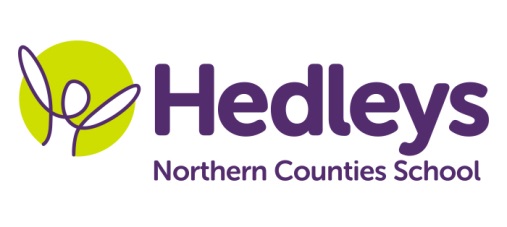 Dear Parents and Carers,We hope you had a lovely Christmas and New Year and are looking forward to another busy term. Our first term together as a class was a great success and we have observed some lovely progress in the social interactions between our young people. This term we are joined on a Monday and Friday by Fiona Alexander as an additional SSA in class. Fiona is very experienced and has worked alongside all of our pupils in class previously and we are thrilled to have her.This term the class topic will be “celebrations”.We will continue to focus on our communication, physical skills and sensory exploration, all of which remain integrated throughout all daily sessions. In speech and language therapy sessions with Nicola Leonard/ Carra Lynn Lindsey we will enjoy a sensory story, build relationships with our new friends in social games, and work on EyeGaze and switching. In occupational therapy and physiotherapy sessions with Michele McCafferty and Frances Slowie we will be developing and maintaining our physical skills, while working on our individual targets. Rebound and hydro or swimming will continue as last year (or as per discussions with yourselves)Please don’t hesitate to contact us on:r.jeffares@percyhedley.org.ukj.lowdon@percyhedley.org.ukj.patterson@percyhedley.org.uk Best wishes,Rachel and the class team